¿Cómo viven éstas plantas y animales? ¿Serán felices en un medio ambiente limpio y sin contaminación? 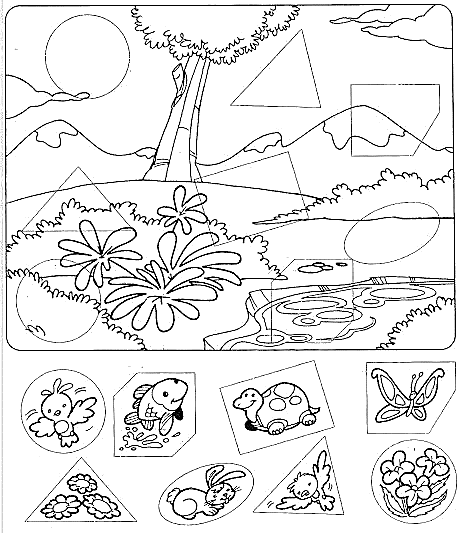 